Паспорт «коричневой» площадки №2, г. Фурманов, ул. Социалистическая, д.2, старый прядильный корпус ООО «Первая Фурмановская Фабрика»Приложение к паспорту «коричневой» площадки  №2Карта (схема) расположения объекта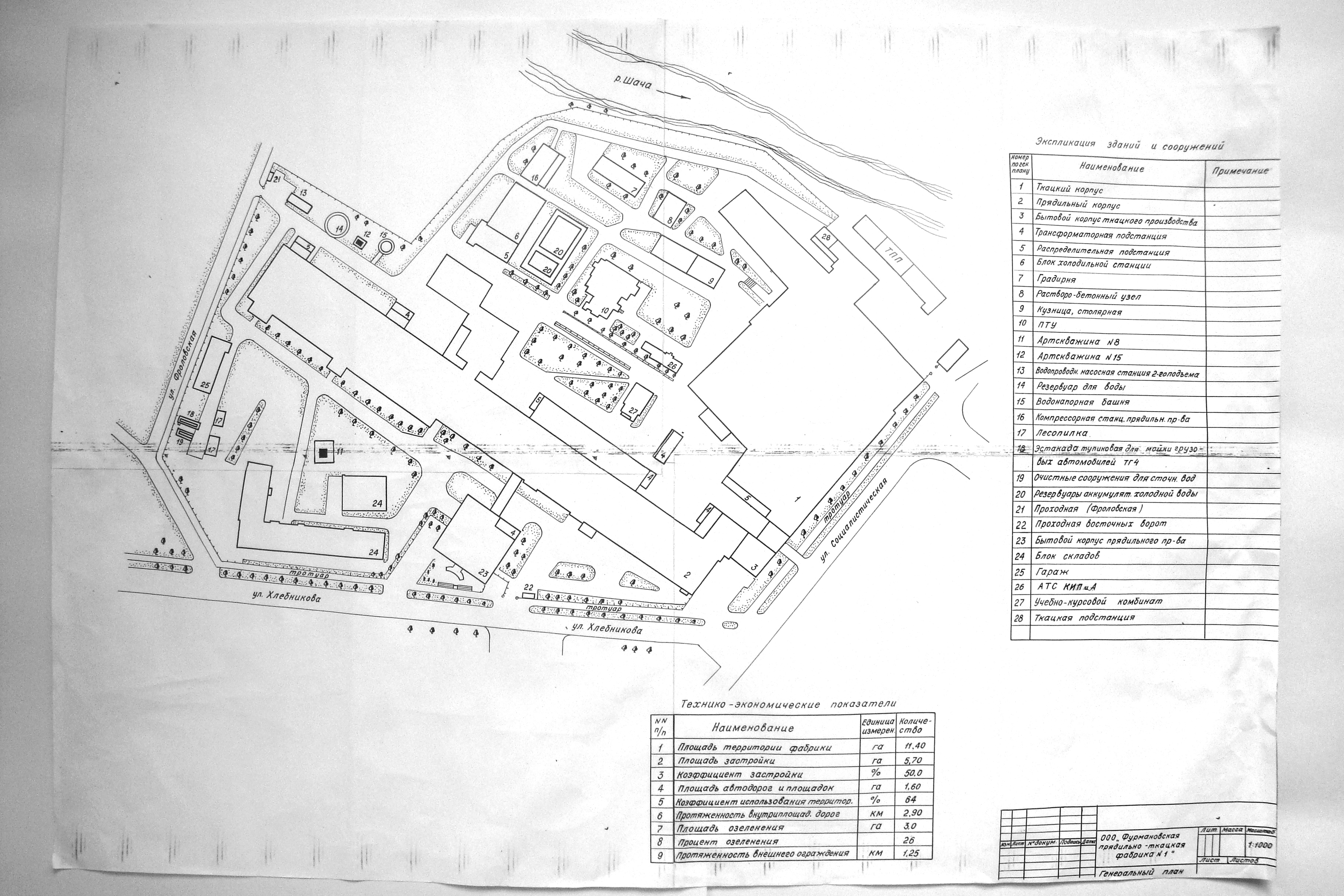 Фотография объекта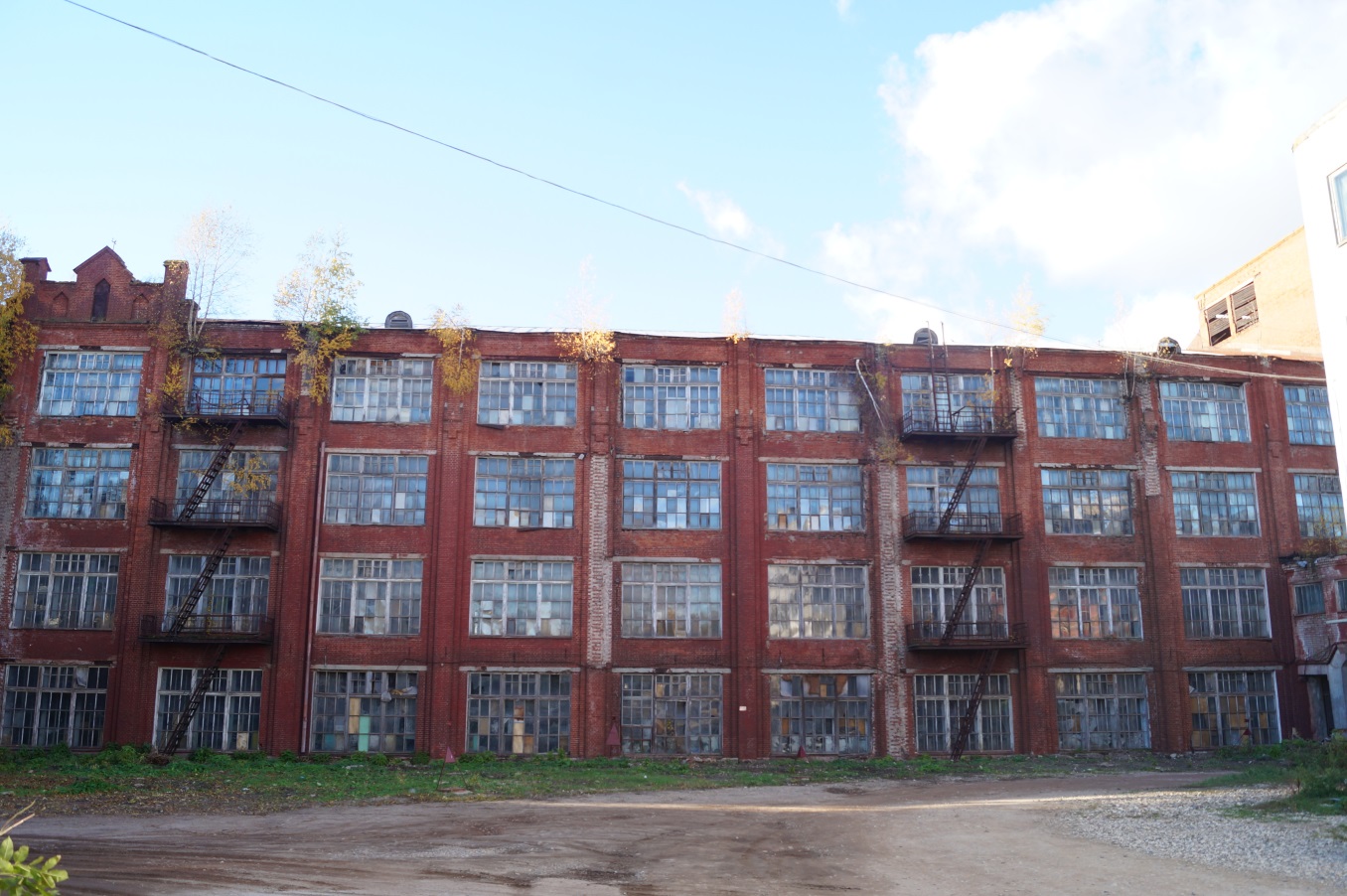 Неиспользованное здание, сооружение  или незавершенное строительствоНеиспользуемое зданиеКласс объектаИнвентаризационная оценка (руб.)Балансовая стоимость, тыс.руб.Год постройки ориентировочно 1825 г.Наименование объекта (первичное назначение)Старый прядильный корпус  (четыре этажа)Общая площадь (кв.м.) 9741Длина (м) 73Ширина (м) 33Высота (м) 5Площадь примыкающей площадки, га11,4Описание местоположения объекта Описание местоположения объекта Адресная часть г. Фурманов, ул.Социалистическая, д.2 Собственник(принадлежность объекта)                         ООО «СКС»Контактное лицо (ФИО)Соленов Сергей ВячеславовичКоординаты для контактател. (49341) 2-04-12Описание конструкций объектаЭтажность 4Материал стен Кирпичная кладкаФотографии, схемы, планы помещений ИмеютсяИнженерные коммуникации Инженерные коммуникации Водопровод (состояние, имеется, есть возможность подключения, расстояние до точки подключения)имеетсяЭлектроэнергия  (мощность в наличии, возможность подключения, расстояние до точки подключения)Мощности в наличии с собственных пристроенных трансформаторных подстанцийОтопление (состояние, имеется, есть возможность подключения, расстояние до точки подключения)ИмеетсяГаз (мощность в наличии, возможность подключения, расстояние до точки подключения)возможность подключенияКанализация (состояние, имеется, есть возможность подключения, расстояние до точки подключения)канализационная сеть с выходом в городской коллектор и городские очистные сооруженияПодъездные пути Подъездные пути Наличие собственных подъездных путей (имеется дорога с асфальтовым или грунтовым покрытием, отсутствует)  имеется, асфальтовое покрытие до грузовых ворот, внутриплощадочные дороги с твердым покрытием (см.ген.план)Наличие собственной ж/д ветки (имеется, отсутствует)нетРасстояние до основных автомагистралей (км)5 км до автомагистрали Иваново-Кострома    Расстояние до ж/д станции (км) Железнодорожная станция Фурманов РЖД (Ярославское отделение) — 1500 мРасстояние до точки врезки ж/д путей (км)Железнодорожная ветка РЖД (Ярославское отделение) — 200 мРасстояние до ближайшего жилья (км) 0,1 расположение в центре городаВозможность расширенияВ пределах территорииВозможность обособления территории имеетсяЮридическая документация Юридическая документация Вид права на объект и наличие правоустанавливающей документации на земельный участок под объектом (желательно приложить  выписки  из  ГЗК, либо КПТ)Вид права на объект – «собственность», земельный участок под объектом – «право аренды»Кадастровая стоимость земельного участка, на котором находится объект (руб.)Наличие технической документации, дата проведения последней инвентаризацииИмеются технические паспорта зданий и сооружений, выполненные Ивановским филиалом ФГУП «Ростехинвентаризация – Федеральное БТИ» в 2008 годуОбременения Предлагаемые формы реализации (форма участия)аренда/продажаПроцент готовности к реализации (состояние объекта)Готов к эксплуатацииДополнительные сведенияЕдиный 4-х этажный корпус, оборудованный грузовыми подъемными машинами (6-ть ед.)Дата подготовки сведений 2019 г.